Attachment 4Facility Certification Document – CDC/NIOSH (M) 2.11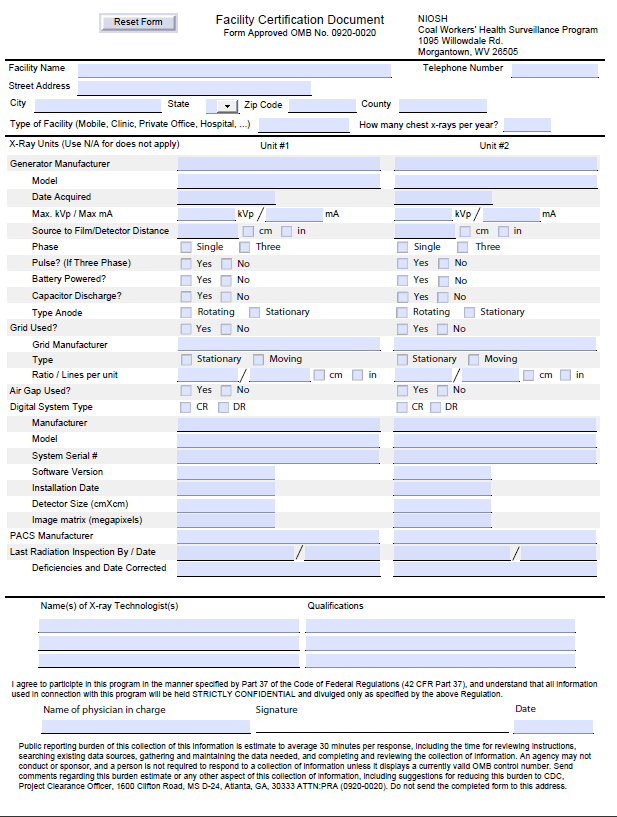 